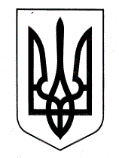 ХАРКІВСЬКА ОБЛАСНА ДЕРЖАВНА АДМІНІСТРАЦІЯДЕПАРТАМЕНТ НАУКИ І ОСВІТИ НАКАЗ27.11.2017					   Харків					№ 344Про відрядження учнів відділення волейболу (юнаки) Харківського обласного вищого училища фізичної культури і спорту На виконання Плану спортивно-масових заходів Харківського обласного вищого училища фізичної культури і спорту на 2017 рік, затвердженого заступником директора Департаменту науки і освіти Харківської обласної державної адміністрації, на підставі кошторису витрат на відрядження відділення волейболу (юнаки) для участі у чемпіонаті України серед команд І ліги, затвердженого заступником директора Департаменту науки і освіти Харківської обласної державної адміністрації, враховуючи пункт 3.20 розділу 3 Статуту Харківського обласного вищого училища фізичної культури і спорту, затвердженого головою Харківської обласної ради 13 грудня 2016 року, керуючись статтею 6 Закону України «Про місцеві державні адміністрації»,НАКАЗУЮ: Рекомендувати директору Харківського обласного вищого училища фізичної культури і спорту Попову А.М.:Забезпечити участь учнів відділення волейболу (юнаки) у чемпіонаті України серед команд І ліги.Термін: 28.11.2017-04.12.2017Відрядити до м. Вінниці вчителя волейболу (юнаки) Харківського обласного вищого училища фізичної культури і спорту Трусову Гоар-Вартануш Памазасівну та з нею 10 учнів відділення волейболу (юнаки) у такому складі: Авраменко Михайло, Щецяк Олександр – учні 1 курсу, Єфименко Борис, Карімов Елтун, Кривобок Іван, Мирошник Валентин, Рябов Сергій, Тур Михайло, Яковлев Нікіта, Уваров Даніїл – учні 2 курсу.Термін: 28.11.2017-04.12.2017Визначити особу, відповідальну за збереження життя та здоров’я учнів Харківського обласного вищого училища фізичної культури і спорту під час проїзду та проведення змагань.Витрати по відрядженню віднести за рахунок Харківського обласного вищого училища фізичної культури і спорту.Контроль за виконанням даного наказу покласти на заступника директора Департаменту науки і освіти Харківської обласної державної адміністрації – начальника управління освіти і науки В.В. Ігнатьєва.Заступникдиректора Департаменту 							О.О. Труш